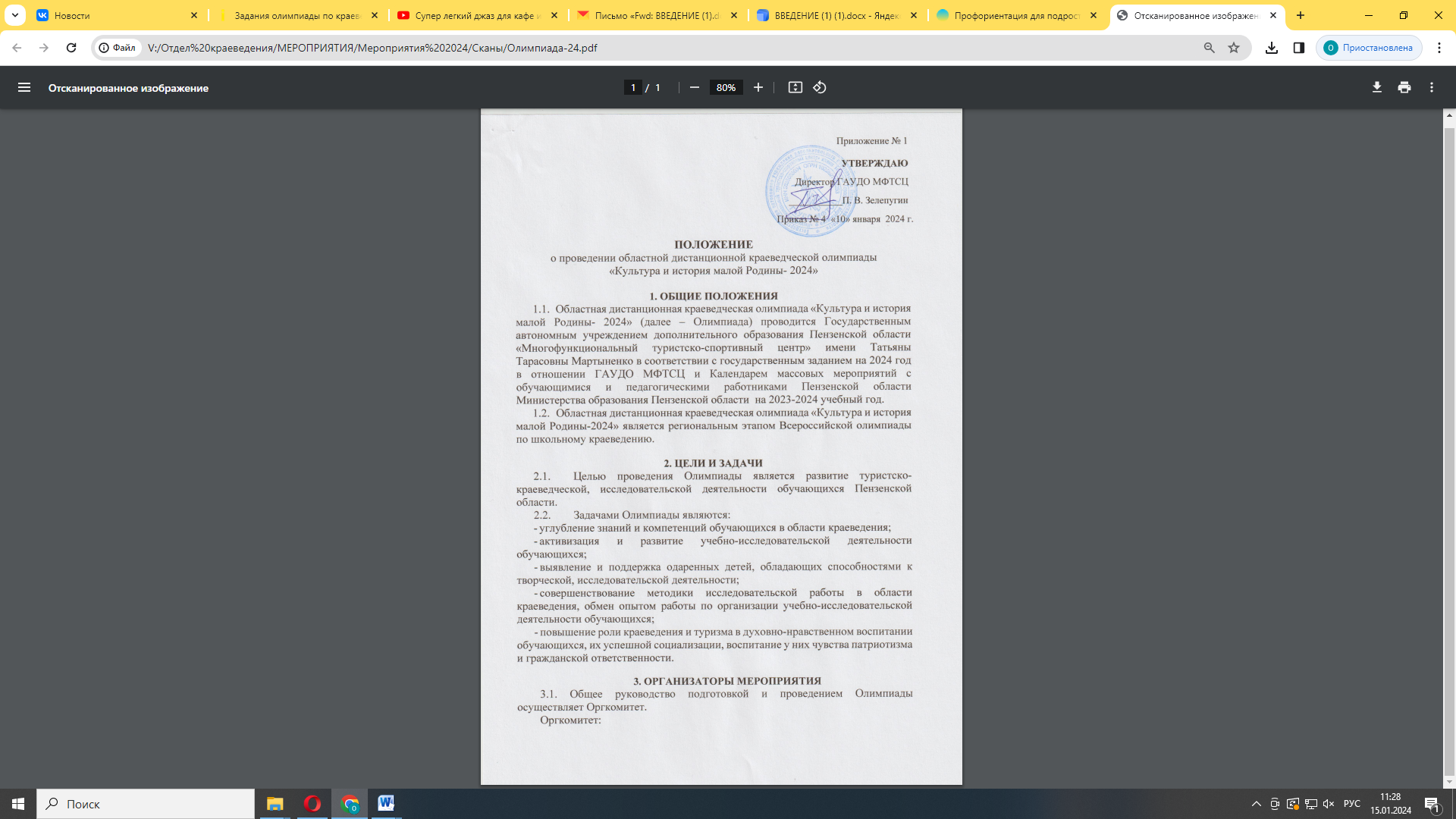 утверждает программу  проведения Олимпиады;организует информационное сопровождение Олимпиады;формирует жюри, в состав которого входят ведущие специалисты в сфере детско-юношеского краеведения и туризма, исследовательской деятельности обучающихся;утверждает регламент работы и критерии оценки жюри;информирует об итогах Олимпиады органы исполнительной власти субъектов Российской Федерации, осуществляющие управление в сфере образования.3.2. Жюри Олимпиады:-	оценивает поступившие материалы;-	определяет участников Финала;- определяет победителей, призеров Олимпиады.3.3. Для подготовки и проведения школьного этапа Олимпиады создаются соответствующие Оргкомитеты на местах.3.4. По итогам школьного этапа олимпиады, муниципалитеты принимают заявки  и формируют общую заявку от района.4. МЕСТО И СРОКИ ПРОВЕДЕНИЯ ОЛИМПИАДЫ Олимпиада проводится с января по февраль 2024 года и включает в себя два этапа: Школьный этап – с 10 января по 23 февраля 2024 года. Сроки и порядок проведения Олимпиады определяются руководителями образовательных учреждений. Вопросы школьного этапа олимпиады предоставляются организатором. Финал Олимпиады проводится дистанционно 29 февраля 2024 года. Дополнительная информация по условиям проведения финала олимпиады публикуется на сайте ГАУДО МФТСЦ  http://turizm58.ru/5. ТРЕБОВАНИЯ К УЧАСТНИКАМ И УСЛОВИЯ ИХ ДОПУСКА5.1. К участию в финале Олимпиады допускаются делегации образовательных организаций  из победителей и призеров школьных Олимпиад, рекомендуемые для участия в финале, в возрасте от 13 до 16 лет. Возраст участников определяется на момент проведения финала Олимпиады.5.2. Для участия в Финале Олимпиады необходимо до 23 февраля 2023 года в электронном виде на электронную почту kraewedy@yandex.ru,  подать следующие материалы:1. Информация о проведении школьного этапа в формате PDF с краткими сведениями о количестве образовательных организаций и обучающихся, принявших участие (протокол или приказ c печатью и подписью);2.  Предварительная общая заявка на участие делегации в финале в формате DОС (Приложение № 2);  3. Согласие на обработку персональных данных участников финального этапа конкурса в формате PDF одним файлом (Приложение № 1).6. УСЛОВИЯ ПРОВЕДЕНИЯ ОЛИМПИАДЫ6.1. В финале Олимпиады 29 февраля 2024 г. с 10.00 до 18.00 всем участникам финала будут доступны ссылки  для выполнения заданий.6.2. Задания олимпиады включают в себя вопросы по темам: литературное краеведение, археология, история родного края, география, топонимика, топография, геральдика, этнография, природное наследие.6.3. На выполнение всех заданий отводится 1 час. Пройти задание можно только один раз, отсечка времени происходит автоматически для каждого участника с момента начала работы в yandex-форме. Повторные результаты не учитываются.6.4 Участники, некорректно заполнившие анкету с личными данными (ФИО, образовательная организация, район), к участию в Олимпиаде не допускаются!6.5.Участие в Олимпиаде индивидуальное, олимпиадные задания выполняются участником самостоятельно без помощи посторонних лиц.6.6. Участникам надо будет выполнить тестовые задания по краеведению по ссылке на yandex-форму;6.7. Документы, поступившие в Оргкомитет позднее указанного срока, а также с нарушением требований к ним, не рассматриваются.Адрес областного Оргкомитета: 440061, г. Пенза, ул. Герцена, д. 5, ГАУДО МФТСЦ. Контактное лицо – Павлова Елена Сергеевна. Тел.: 94-43-81, 94-55-82. Электронная почта: kraewedy@yandex.ru.7.ОПРЕДЕЛЕНИЕ РЕЗУЛЬТАТОВ ОЛИМПИАДЫ И НАГРАЖДЕНИЕ7.1.Жюри определяет победителей и призеров по сумме оценок выполнения заданий финала Олимпиады. При одинаковом количестве баллов приоритет отдается участнику,  набравшему наибольшее количество баллов за минимальное время.7.2. Решение жюри оформляется протоколом и утверждается председателем или заместителем председателя жюри.7.3.Победители Олимпиады награждаются дипломами Министерства образования Пензенской области в рамках и призами.7.4.Призеры Олимпиады награждаются дипломами Министерства образования Пензенской области, а финалисты  – сертификатами. 7.5.По решению Оргкомитета могут учреждаться призы общественных организаций, других юридических и физических лиц.8.ФИНАНСОВЫЕ УСЛОВИЯ8.1. Расходы, связанные с проведением Конкурса, несет ГАУДО МФТСЦ в рамках средств, выделенных на реализацию государственного задания. Приложение № 1 к Положению о проведении областной  дистанционной  краеведческой олимпиады «Культура и история малой Родины» СОГЛАСИЕна обработку персональных данных субъекта _________________________________________________________________________________(фамилия, имя, отчество ребенка)Я, _______________________________________________________________________________,(фамилия, имя, отчество родителя/законного представителя)зарегистрирован_по адресу:_____________________________________________________,документ, удостоверяющий личность:____________________________________________________________________________________________________________________________________________________________________,(наименование документа, N, сведения о дате выдачи документа и выдавшем его органе)даю согласие Государственному автономному учреждению дополнительного образования Пензенской области «Многофункциональный туристско-спортивный центр» имени Татьяны Тарасовны Мартыненко (ГАУДО МФТСЦ), находящемуся по адресу: г. Пенза, ул. Герцена, д. 5,на обработку персональных данных _________________________________________________________________________,(фамилия, имя, отчество ребенка)а именно:1) фамилии, имени, отчества;2) даты рождения;3) данных свидетельства о рождении (другого документа, удостоверяющего личность);4) номера школы / детского сада, класса;5) домашнего адреса;6) фамилии, имени отчества родителей (законных представителей);7) адреса регистрации родителей (законных представителей);8) сведений об участии в различных мероприятиях (конкурсах, соревнованиях и др.);9) сведений о награждениях, поощрениях;10) участие в фото- и видеосъемках, интервью,  публикацию материалов исследовательской работы.то есть на совершение действий, предусмотренных п. 3 ст. 3 Федерального закона от 27.07.2006 N 152-ФЗ "О персональных данных".Настоящее согласие действует со дня его подписания до дня отзыва в письменной форме <1>."____"______________ 20 ____ г.Представитель субъекта персональных данных:__________________/_______________________________________________________          (подпись) 						 (Ф.И.О.)_________________________________________________________________________________Информация для сведения:<1> Согласно п. 8 ч. 4 ст. 9 Федерального закона от 27.07.2006 N 152-ФЗ "О персональных данных" согласие в письменной форме субъекта персональных данных на обработку его персональных данных должно включать в себя, в частности, срок, в течение которого действует согласие субъекта персональных данных, а также способ его отзыва, если иное не установлено федеральным законом.Приложение № 2к Положению о проведении областной  дистанционной  краеведческой олимпиады «Культура и история малой Родины-2024»Форма предварительной заявки (списка участников)Просим допустить к участию областной дистанционной  краеведческой олимпиады  «Культура и история малой Родины-2024» делегацию(полное и краткое название организации, субъект РФ)(индекс, почтовый адрес, код, телефон, факс, электронный адрес)Всего допущено	человек.Руководитель делегации	Тел. рабочий	Тел. моб.	e-mail	Директор	 (	)Подпись	Расшифровка подписи (Ф.И.О.)Примечание: Предварительные заявки присылаются в альбомной ориентации страниц в обычном текстовом формате DOC по e-mail: kraewedy@yandex.ru  без печатей и подписей. №п/пФамилия,Имя,участникаОтчествоучастникаДатарожден.участникаТелефон участникаКласс, учрежд. образованияАдрес личной электронной почты участникаФ.И.О.Руководителя, телефонДолжность и место работы (без сокращений)1234568910ИвановИванИванович01.01.2003т. 8927- ххх-хх-хх9 класса МБОУ СОШ № 1 п. ЛххххЛххххх района ВасильеваВасилисаВасильевна, т. 8927- ххх-хх-ххучитель русского языка и литературы МБОУ СОШ № 1п. ЛххххЛххххх района 